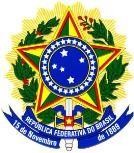 SERVIÇO PÚBLICO FEDERAL MINISTÉRIO DA EDUCAÇÃOSECRETARIA DE EDUCAÇÃO PROFISSIONAL E TECNOLÓGICA INSTITUTO FEDERAL DE EDUCAÇÃO, CIÊNCIA E TECNOLOGIA GOIANO UNIDADE  DE EXTENSÃOTERMO DE CONHECIMENTO E CONCORDÂNCIA COM A REALIZAÇÃO DO ESTÁGIO OBRIGATÓRIO OU NÃO OBRIGATÓRIO DURANTE A SUSPENSÃODO CALENDÁRIO ACADÊMICO PRESENCIALEu, 	, estudante regularmente matriculado no curso de 		, do IF Goiano   –   Campus   Cristalina,   sob   o   número   de matrícula  _ 			, considerando a Medida Provisória nº 927, de 22 de março de 2020, que dispõe sobre as medidas trabalhistas para enfrentamento do estado de calamidade pública reconhecido pelo Decreto Legislativo nº 6, de 20 de março de 2020, e da emergência de saúde pública de importância internacional decorrente do coronavírus (COVID-19), e dá outras providências; os Decreto Federais nº 10.282 de 20 de março de 2020, que regulamentam a Lei nº 13.979, de 6 de fevereiro de 2020, para definir os serviços públicos e as atividades essenciais; as Portarias MEC nº 544/2020; o  Parecer CNE/CP nº 05/2020; as normas estaduais e municipais vigentes e pertinentes à matéria,  bem como a Portaria IF Goiano nº 731, de 16 de abril de 2020, que autoriza a retomada do calendário acadêmico de forma não presencial, declaro o interesse em realizar as atividades do estágio ( ) obrigatório ou ( ) não obrigatório de forma presencial, desde que respeitadas as disposições    do    IF    Goiano    Portaria    nº    1000    de    09    de    junho    de     2020.     Declaro ainda que fui alertado(a) para o que dispõe o inteiro teor do Contrato de Seguro de Estágio Obrigatório, especialmente às Condições Gerais do Seguro de Acidentes Pessoais Coletivo, que está disponível ao acessar a apólice vigente. Declaro que desejo realizar o estágio, de forma presencial, conforme contrato em anexo e assumo a responsabilidade por adotar cuidados recomendados pelos órgãos de saúde, no que diz respeito aos riscos causados pela pandemia de Covid-19 e, dessa forma, isentando o IF Goiano e/ou seus representantes legais de quaisquer responsabilidades. 	- GO, 	de 	de 2021.Assinatura do alunoAssinatura do responsável legal, quando menor de 18 anos.